Spanish 1                                        Name:                                                                                                                          Section:____…………………………………………………………………………………………………………………….essential understanding                   “ A routine is something that you do over and over again, eventually making it a habit.  Once it is a habit, you do not need to think about it to act”(Examine Existence) .  Did you know that the act of automation increases efficiency in your life by enabling you to do things without consciously thinking about it? You have a routine on a daily basis  you are more likely to get things done automatically without having to remind yourself to get things done.  In this manner, you do not let anything slip and you save time by not having to decide what to do with your day.                                    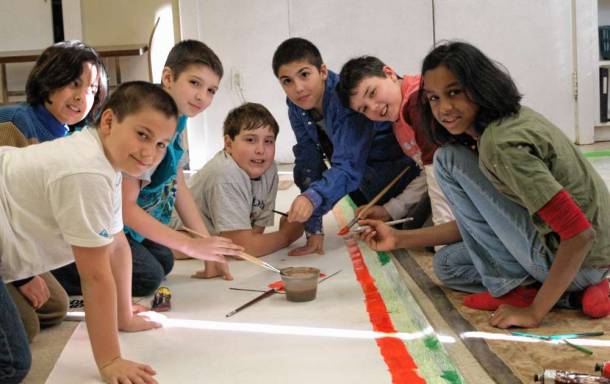  “Your net worth to the world is usually determined by what remains after your bad habits are subtracted from your good ones.” Benjamin FranklinOverviewIn this lesson you will learn to talk about daily schedules; tell time; say what you have to do; say what you do, and how often you do things. Guiding question 1: What is your daily schedule in Spanish? Lessons_____ Describe your daily activities _____ Tell time- Vocabulary presentation _____ The verb tener and tener que _____ Expressions of frequency _____ Present tense of -ar verbs  WEEK ONE- individual work ______1. Lesson opener, pp 84 & 86:  ¡Somos Estudiantes !______2. Presentación de vocabulario. Translate the blue words on pp 86 & 87 into English. 	Due 11/2	_____  3.Pratica de vocabulario exercise p. 88 1, 2 _____4. Vocabulario en contexto p 89. Comprehension exercise 4 p 90. 11/3_____ 5. Quiz #1 on vocabulary about  daily routine  due 11/18Group work – Due on December 1st _______1.  Project; investigate on the internet about students at school in Mexico. Question: How does the way students dress reflect a culture?   Present to the class on neat clean white cardboard  form. Due 12/ 1stWeek two- Individual work  -  Due on Dec 13th _____ 1. Lesson opener: Presentación de gramática, p 9, 96.  Powerpoint note. _____ 2. Textbook practice p  92. exercises 5 p.92 and exercise 7 p 93 . due 12/08_____ 3.Read Comparación cultural p 98. due 11/30_____ 4. Read Telehistoria escena 2, p. 94; notice how the verb tener que is used to talk about what they have to do at school. Then practice tener and tener que to say what you and others have to do p. 95., actividades 9-10. due 12/8______5. Textbook Practice p. 96, exercises 11,12 page 97 Due 12/13_____ 5. Quiz #2. on grammar/  due 12/14Group Work-_____ 1. In pairs, research  about schools and students in USA and compare with some schools in Mexico.  Powerpoint presentation or a neat college paper. Due 12/ 15.Assessment-  due 12/16a) The verb tener  p.91b) Present tense of -ar verb p. 96c) Vocabulary: Describe Volunteer Activities 86, 87